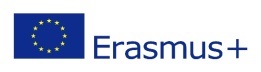 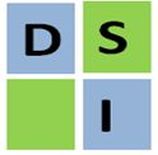 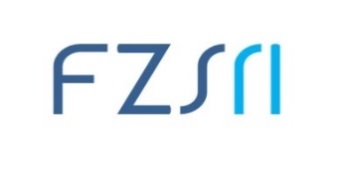      Digital Social InnovationAGENDADSI – 2018-1-IT02-KA204-0484791st international meetingRijeka, Croatia, May 9-10, 2019The meeting will take place at Faculty of Health Studies, Viktora Cara Emina 5, 51000 Rijeka, Croatia (1st floor, mini-conference room).May 9 (Thursday)10:30 – 11:30		Greetings of the host institution and presentations of the participants11:30 – 13:00		Project progress report: achievements and plans (all partners)13:00 – 14:00		Lunch (offered by Faculty of Health Studies)14:00 – 15:30	Analysis of the gathered suggestions for the DSI competences basic portfolio (G. Marzano)15:30 – 16:30	Presentation: „Epharmology – a plea for a new science of adaptation to a digitalised world“ (A. Muzur)16:30 – 18:00	DiscussionMay 10, (Friday)	Joining the 7th International Symposium „Health for All?! Social Engagement and Self-Management of Health and Chronic Diseases“ (Faculty of Medicine, B. Branchetta 20, Rijeka) – DSI project presentation by G. Marzano	http://www.hfa.uniri.hr/program-of-the-7th-international-symposium-59